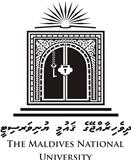     ސްކޫލް އޮފް ނަރސިންގ                                                                                                                                            ނަންބަރު:11/2018/MED-153-SNއިޢުލާން		ސްކޫލް އޮފް ނަރސިންގ އިން ދަރިވަރުންނަށް އިންދިރާ ގާންދީ މެމޯރިއަލް ހޮސްޕިޓަލުގައި ބޭވުމަށް ހަމަޖެހިފައިވާ ޕްރެކްޓިކަލް އެގްޒަމިނޭޝަންތަކަށް، އެކްސްޓަރނަލް އެގްޒަރމިނަރުން ބޭނުންވެއެވެ. އެހެންކަމުން މިކަމަށް ޝައުގުވެރިވެލައްވާ ފަރާތްތަކުން 2018 ސެޕްޓެންބަރު 13 ވަނަ ދުވަހު މެންދުރު 12:00 ގެ ކުރިން މިސްކޫލަށް އެޕްލިކޭޝަން ހުށަހެޅުއްވުން އެދެމެވެ. އެގްޒާމްތަށް ކުރިއަށް ދާނީ މިއަހަރުގެ ސެޕްޓެންބަރު އިން ނޮވެންބަރުގެ ނިޔަލަށްށެވެ.ފެންވަރު ނުވަތަ ޝަރުތު: ގުޅޭ ދާއިރާއިން އެންމެ ދަށްވެގެން ޑިގްރީ ނުވަތަ އެއާއި އެއްވަރު ސަނަދެއް  ޙާޞިލް ކޮށްފައިވުމާއި އެކު 2 އަހަރު ދުވަހުގެ ގުޅުން ހުރި ދާއިރާގެ މަސައްކަތު ތަޖްރިބާ ލިބިފައިވުން.ހުށަހަޅަންޖެހޭ ލިއުންތައް: 1. ތަޢުލީމު ފުރިހަމަ ކޮށްފައިވާކަމުގެ ސަނަދު (އަޞްލާ އެއްގޮތްކަމަށް ރަސްމީ ފަރާތަކުން ނުވަތަ ޤާނޫނީ ވަކީލެއްގެ އޮފީހަކުން     ތައްގަނޑުޖަހާފައިވާ އަޞްލު) 2. ދިވެހިރައްޔިތެއްކަން އަންގައިދޭ ކާޑުގެ ކޮޕީ